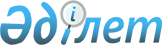 О внесении изменений и дополнений в постановление акимата Казалинского района от 11 марта 2008 года N 116 "Об организации для безработных района оплачиваемых общественных работ, социальных рабочих мест и профессиональной подготовки переквалификации, повышения квалификации и переподготовки"
					
			Утративший силу
			
			
		
					Постановление Казалинского районного акимата Кызылординской области от 23 августа 2011 года N 223. Зарегистрировано Департаментом юстиции Кызылординской области 19 сентября 2011 года за N 10-4-157. Утратило силу постановлением Казалинского районного акимата Кызылординской области от 08 января 2013 года N 3      Сноска. Утратило силу постановлением Казалинского районного акимата Кызылординской области от 08.01.2013 N 3.      Примечание РЦПИ:

      В тексте сохранена авторская орфография и пунктуация. 

      В соответствии с Законами Республики Казахстан от 23 января 2001 года "О местном государственном управлении и самоуправлении в Республике Казахстан" и от 24 марта 1998 года "О нормативных правовых актах" акимат Казалинского района ПОСТАНОВЛЯЕТ:



      1. Внести в постановление акимата Казалинского района от 1 1 марта 2008 года N 116 "Об организации для безработных района оплачиваемых общественных работ, социальных рабочих мест и профессиональной подготовки переквалификации, повышения квалификации и переподготовки" (зарегистрировано в Реестре государственной регистрации нормативных правовых актов за номером 10-4-80, опубликовано в газете "Тұран-Қазалы" от 23 апреля 2008 года N 36-37) следующие изменения и дополнения:



      в перечне организаций организующих для безработных района оплачиваемых общественные работы и социальные рабочие места и виды общественных работ утвержденном указанным постановлением внести следующие изменения и дополнения:

      строку, порядковый номер 22 следующего содержания изложить в новой редакции:       дополнить строку, порядковый номер 33-2, 33-3, 33-4 следующего содержания:       дополнить строку, порядковый номер 45, 46 следующего содержания: 

      2. Государственному учреждению "Казалинский районный отдел

занятости и социальных программ" (Ж.Жалгасбай) принять меры вытекающие из настоящего постановления.



      3. Контроль за исполнением настоящего постановления возложить на заместителя акима Казалинского района Жолтаеву Б.



      4. Настоящее постановление вводится в действие по истечении десяти календарных дней после дня его первого официального опубликования.      АКИМ РАЙОНА                           А.КУШЕРБАЙ 
					© 2012. РГП на ПХВ «Институт законодательства и правовой информации Республики Казахстан» Министерства юстиции Республики Казахстан
				22Государственное учреждение "Казалинский районный отдел занятости и социальных программ"Оказание помощи участковым комиссиям по оформлению документов и проверке материального положения семей граждан подавших заявление на получение адресной социальной помощи и государственной пособии для семей граждан имеющих детей;33-2Государственное казенное предприятие "Детский оздоровительный центр "Шағала"Оказание помощи по работам озеленения и санитарной очистки;33-3Филиал "Территориальный отдел Казалинского района Департамента по исполнению судебных актов Кызылординской области"Оказание помощи по работам санитарной очистки и оформлении документов;33-4Государственное учреждение "Отдел внутренних дел Казалинского района департамента внутренних дел Кызылординской области"Оказание помощи по работам санитарной очистки, оформлении документов и по охране общественного порядка;45Товарищество с органиченной ответственностью "Қазалы-Көркейту"Оказание помощи по работам озеленения и санитарной очистки;46Индивидуальный предприниматель Утегенова Шынар КаржаубаевнаОказание помощи в предпринимательской и торговой деятельности, по работам санитарной очистки.